iPad Personal Timeline with PoppletInstructions:Use the Popplet app on the iPad to create a personal time line about your past, present, and future.  Open the Popplet app and double tap to create the first “Popple” box.Tap once inside your first Popple box and then take a photo of yourself or add your picture from the library.Add more Popple boxes to create your timeline title, and your past, present, and future titles.Add Popple boxes to add your details about your past, present, and future. When you are finished, export your Popplet using “save as JPEG”Go to the iPad camera roll and print your Popplet picture.Example: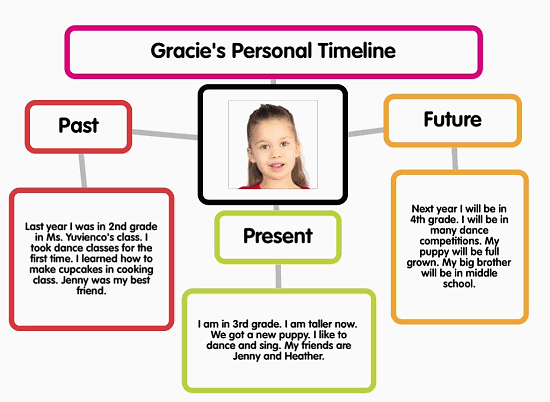 